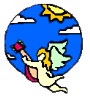 Mark Stanton WelchMusic for Every Soul PO Box 1331 Cambria, California 93428    Phone/fax: 805-927-2416   EMAIL: mark.welch@mindspring.com     WEBSITE: www.markstantonwelch.netPerformance and Event Fee Schedule for 2017For Event musical services provided:	Friday Night/Saturday	$1250 plus expenses	Weekend (Friday night thru Sunday)	$1500 plus expenses	For each additional day 	$500/day plus expensesFor  Spiritual Center  Music and Additional Events	Service Support Music	$200 for one $300 for 2	Service Music plus Speaking	$300	Workshop	$300 minimum or 70/30 which-			ever is higher. All CD sales  				with 10% tithe back	Concert	$300 minimum or 70/30 split 				whichever is greater. All CD 				sales with 10%tithe backExpenses include: (all negotiable depending on circumstances)	Air fare and booking from San Luis Obispo, CA (SBP)	Transportation to and from destination airport		Non smoking hotel room with king size bed for duration of stay 	For events within driving distance gas and/or car rental $50 per diem for food and incidentals	If additional expenses occur, they will be included here:___________________	_______________________________________________________________	_______________________________________________________________	_______________________________________________________________	Performance and Event Fee Schedule for 2017 page 2Additional requirements:	Adequate promotion with name and picture, copy to be provided to Mark	Complete Mailing list of participants, including email list, if possible	Display area for personal promotional materials (with volunteer assistance)	Prominent designated area for CD sales with volunteer assistance	100% of cd sales revenue with 10% tithe given back	All fees payable in full immediately upon completion of event.	In some cases deposits may be required___________ (amount)________ (Initials)*Please know that I am a proponent of win-win negotiation. Anything can be discussed to find the mutual point of agreement. 